Children and Adult Dance Session(8 to 16 years) & (18+ Years)Starting February, Fridays & Saturdays At 515 S 2nd Street Suit B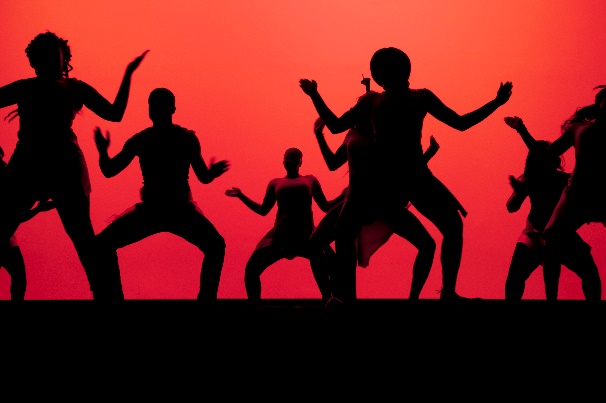 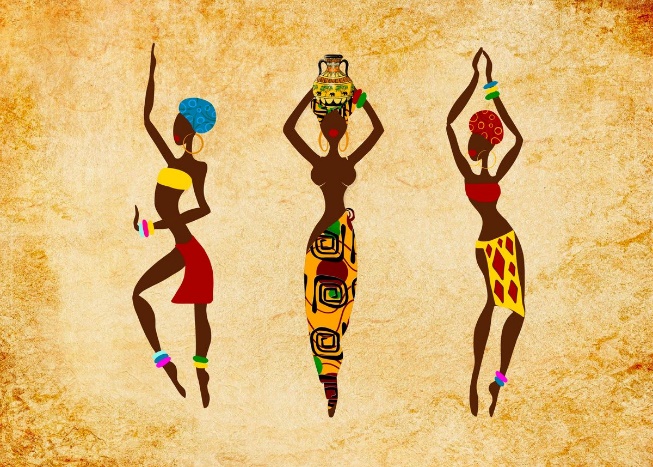 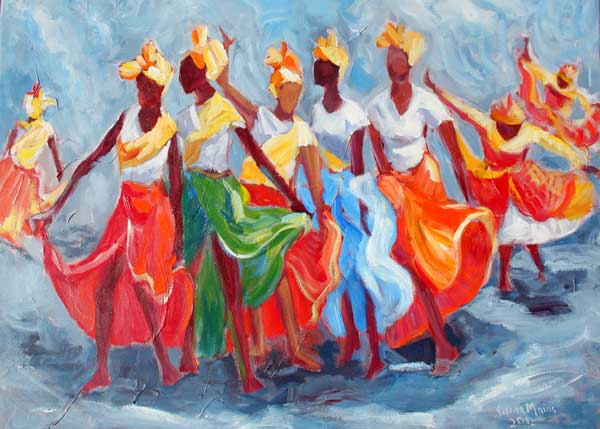 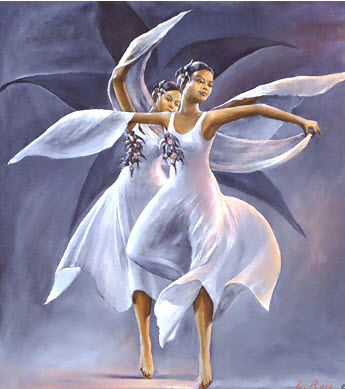 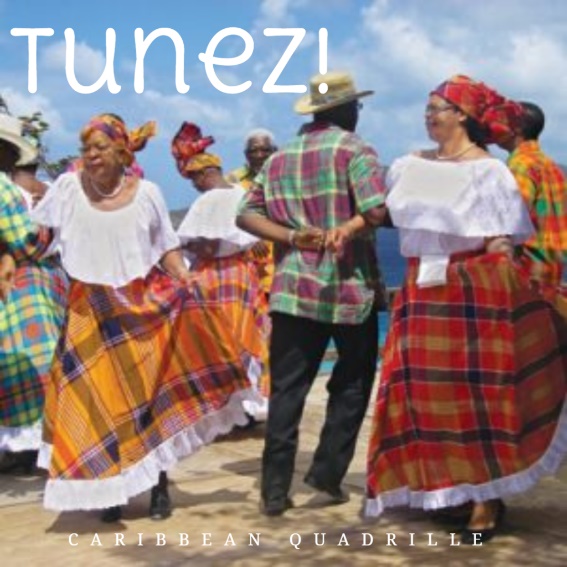 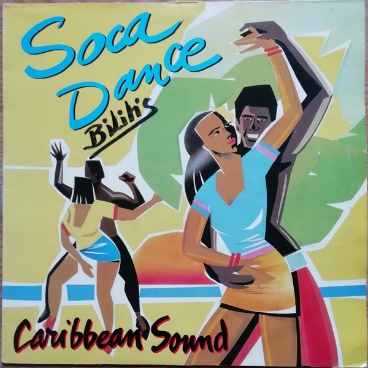 For more information please contact:Mrs. Vee Lavishly at 254-418-5454 orMs. Darlene Golden at 254-681-8861info@sbrca.org